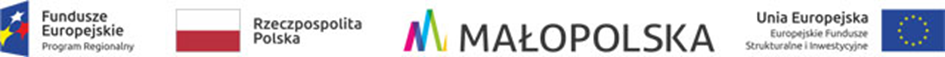 Krakowskie Biuro Festiwalowe ul. Wygrana 2, 30-311 KrakówFORMULARZ OFERTOWYNazwa wykonawcy/wykonawców: ………………………………………………………………………….……………………………………………………………………………..…………………………………………….……………………………………….…………………………..………………………Adres: ………………………………………………………..……………………………………..……………………………….…………………………….…Kraj: ……………………………………………………………………………………..………………………………………….………………..………….……dokładny adres wykonawcy / województwo/ kraj siedziby wykonawcyPESEL*: |___|___|___|___|___|___|___|___|___|___|___|Adres zamieszkania*: ………………………………………………………..……………………………………………….…………………………….…*dotyczy osób fizycznych prowadzących działalność gospodarczą na podstawie wpisu do CEiDGDziałalność gospodarcza prowadzona jest na podstawie wpisu do ………………………….  ……………………………… prowadzonego przez ………………….……………………………….…….……….……………….. pod |___|___|___|___|___|___|___|___|___|___|REGON: |___|___|___|___|___|___|___|___|___|___|___|___|___|___|        NIP: |___|___|___|___|___|___|___|___|___|___|___|___|___|Tel. …………….    Adres poczty elektronicznej : …………………………………………………udział w postępowaniu wspólnie z innymi wykonawcami (konsorcjum, spółka cywilna, itp.) □  TAK□  NIENawiązując do postępowania o udzielenie zamówienia publicznego w trybie podstawowym pn. „Dostawa kolektorów danych - terminali na potrzeby Krakowskiego Biura Festiwalowego” Nr sprawy: DP-271-14/2021 oferujemy wykonanie przedmiotowego zamówienia na następujących zasadach: CENA OFERTY.Cena za wykonanie przedmiotu zamówienia wynosi: …………………. zł brutto, (słownie:  …………………………….…………../100), w tym podatek VAT w wysokości: ………………………………. zł cena netto w wysokości: …………………… zł (słownie: …………………………….….…………../100): Oświadczamy, że wybór naszej oferty będzie prowadził do powstania u Zamawiającego obowiązku podatkowego zgodnie z przepisami o podatku od towarów i usług w zakresie*: .................................................................. stawka ………… %. – wartość podatku .............złPOZACENOWE KRYTERIA Oświadczamy, że zgodnie z zapisami SWZ, oferujemy usługi gwarancyjne na przedmiot zamówienia na okres 24 miesięcy spełniające warunki i wymagania wynikające ze SWZ. W celu uzyskania punktów w kryterium GWARANCJA, oświadczamy, iż oferuję ……* miesięcy gwarancji, Oświadczamy, że zgodnie z zapisami SWZ, oferujemy usunięcie awarii, rozumiane jako okres czasu, od momentu zgłoszenia przez Zamawiającego awarii urządzenia, do momentu usunięcia awarii przez Wykonawcę lub dostarczenia urządzenia zastępczego, w terminie 5 dni od momentu zgłoszenia przez Zamawiającego awarii urządzenia. W celu uzyskania punktów w kryterium CZAS REAKCJI NA USUNIĘCIE AWARII, oświadczamy, iż oferuję czas reakcji na usunięcie awarii wynoszący ……* dni od momentu zgłoszenia przez Zamawiającego awarii urządzenia.OŚWIADCZAMY, ŻE:Zaoferowana przez nas cena oferty, uwzględnia wszystkie wymogi, o których mowa w SWZ (wraz 
z załącznikami), tj. obejmuje wszelkie koszty niezbędne dla prawidłowego i pełnego wykonania przedmiotu zamówienia, jak również wszystkie koszty, opłaty, wydatki, w tym koszty związane 
z dostawą, a także podatki, w tym podatek od towarów i usług. Oferujemy realizację przedmiotu zamówienia w terminie wymaganym przez Zamawiającego.Zapoznaliśmy się ze SWZ oraz z załączonymi do niej dokumentami i nie wnosimy do nich zastrzeżeń oraz, że z treści powyższych dokumentów otrzymaliśmy konieczne informacje potrzebne do właściwego przygotowana oferty i wykonania zamówienia.Akceptujemy warunki realizacji zamówienia określone w projektowanych postanowieniach umowy (załącznik nr 5 do SWZ) i zobowiązujemy się w przypadku wybrania naszej oferty do zawarcia umowy na tych warunkach, w miejscu i terminie wyznaczonym przez Zamawiającego. Akceptujemy warunki płatności określone przez Zamawiającego. Uważamy się za związanych niniejszą ofertą przez okres wskazany w SWZ, tj. 30 dni od upływu ostatecznego terminu składania ofert.WADIUM.Wadium w kwocie …....................... zostało wniesione w dniu ...................................... w formie: ..................................................................................................................................................................................Zwrotu wadium prosimy dokonać na konto: ..................................................................................................................................................................................lub: na adres: ........................................................................................................................................................... (należy podać adres mailowy gwaranta lub poręczyciela)PODWYKONAWSTWO.(wskazać jeśli dotyczy)□ Zamierzamy powierzyć podwykonawcom wykonanie następujących części  zamówienia:wykonanie części dotyczącej .......................................................................................................... firmie .................................................................................................................................................. z siedzibą w .................................................................................................................................................................Wartość brutto części zamówienia powierzona podwykonawcy wynosi: ................ zł lub stanowi ....................% wartości całego zamówienia.wykonanie części dotyczącej .......................................................................................................... firmie .................................................................................................................................................. z siedzibą w .................................................................................................................................................................Wartość brutto części zamówienia powierzona podwykonawcy wynosi: ................ zł lub stanowi ....................% wartości całego zamówieniaSTATUS WYKONAWCY Oświadczamy, że jesteśmy:□  mikroprzedsiębiorstwem□  małym przedsiębiorstwem□  średnim przedsiębiorstwem	Mikroprzedsiębiorstwo: przedsiębiorstwo, które zatrudnia mniej niż 10 osób i którego roczny obrót lub roczna suma bilansowa nie przekracza 2 mln euro.	Małe przedsiębiorstwo: przedsiębiorstwo, które zatrudnia mniej niż 50 osób i którego roczny obrót lub roczna suma bilansowa nie przekracza 10 mln euro.	Średnie przedsiębiorstwo: przedsiębiorstwo, które nie jest mikro- lub małym przedsiębiorstwem i które zatrudnia mniej niż 250 osób i którego roczny obrót nie przekracza 50 mln euro lub roczna suma bilansowa nie przekracza 43 mln euro.TAJEMNICA PRZEDSIĘBIORSTWA (jeżeli dotyczy)Niniejszym informujemy, że następujące informacje składające się na ofertę stanowią tajemnicę przedsiębiorstwa w rozumieniu przepisów ustawy o zwalczaniu nieuczciwej konkurencji i jako takie nie mogą być ogólnodostępne:plik o nazwie: ………….………….…………………………………………………… plik o nazwie: ………….………….…………………………………………………… Uwaga! Zamawiający zwraca uwagę na konieczność wykazania przez Wykonawcę, że zastrzeżone informacje stanowią tajemnicę przedsiębiorstwa i przedłożenia uzasadnienia tego zastrzeżenia. Wykonawca nie może zastrzec informacji, o których mowa w art. 222 ust. 5 Pzp.OŚWIADCZENIE WYKONAWCY W ZAKRESIE WYPEŁNIENIA OBOWIĄZKÓW INFORMACYJNYCH PRZEWIDZIANYCH  W ART. 13 LUB ART. 14 RODOOświadczamy, że wypełniliśmy obowiązki informacyjne przewidziane w art. 13 lub art. 14 RODO wobec osób fizycznych, od których dane osobowe bezpośrednio lub pośrednio pozyskaliśmy w celu ubiegania się 
o udzielenie zamówienia publicznego w niniejszym postępowaniu.** RODO - rozporządzenie Parlamentu Europejskiego i Rady (UE) 2016/679 z dnia 27 kwietnia 2016 r. w sprawie ochrony osób fizycznych w związku z przetwarzaniem danych osobowych i w sprawie swobodnego przepływu takich danych oraz uchylenia dyrektywy 95/46/WE (ogólne rozporządzenie o ochronie danych) (Dz. Urz. UE L 119 z 04.05.2016, str. 1, ze zm.). ** w przypadku, gdy wykonawca nie przekazuje danych osobowych innych niż bezpośrednio jego dotyczących lub zachodzi wyłączenie stosowania obowiązku informacyjnego, stosownie do art. 13 ust. 4 lub art. 14 ust. 5 RODO, treści oświadczenia wykonawca nie składa – należy usunąć treść oświadczenia poprzez jego wykreślenie.ZAŁĄCZNIKI.Integralną część złożonej oferty stanowią następujące dokumenty:Oświadczenie o braku podstaw do wykluczenia i spełnieniu warunkówPrzedmiotowe środki dowodowe, o których mowa w rozdziale XII ust. 1 SWZ Pełnomocnictwo – o ile dotyczy*Oświadczenie podmiotu udostępniającego zasoby – o ile dotyczy*Oświadczenie dotyczące podziału prac pomiędzy podmiotami wspólnie ubiegającymi się o zamówienie – o ile dotyczy*Inne (należy wskazać): ………….OSOBA DO KONTAKTÓW. Do kontaktów z Zamawiającym w zakresie związanym z niniejszym zamówieniem upoważniamy następujące osoby:........................................................ tel. ............................... e-mail…………………………........................................................ tel. ............................... e-mail…………………………Przedmiot zamówieniaNazwa producentaTyp, rodzaj, modelCena jedn. nettoIlośćWartość nettoVAT (zł)Wartość bruttoKolektor danych - terminale 20złzł